POŽADAVKY NA SPOLUPRÁCI PŘI EVALUACI PRO PŘÍJEMCE VÝZVY 037ZÁKLADNÍ INFORMACE K EVALUACI:Evaluace výzvy zajištěna se strany poskytovatele dotace.Součást širší studie zpracovávané pro koncepci Strategie stárnutí.Na evaluaci se bude podílet tým Výzkumného ústavu práce a sociálních věcí, v.v.i., vedoucí týmu je prof. PhDr. Tomáš Sirovátka, CSc.V ČEM SPOČÍVÁ SPOLUPRÁCE PŘI EVALUACI?DOTAZNÍKOVÉ ONLINE ŠETŘENÍ S CÍLOVOU SKUPINOU – ÚČASTNICEMI PROJEKTŮ2 fáze dotazníkového šetření: při vstupu účastnice do projektu, při výstupu účastnice z projektu.Dotazníkové šetření bude probíhat online formou. Účastnice budou osloveny e-mailem z adresy evaluace@mpsv.cz (odd. evaluací, 802), zpráva bude obsahovat odkaz na dotazník a případné pokyny k jeho vyplnění. Dotazník budou účastnice vyplňovat a odesílat v prostředí Lime Survey.Součinnost od příjemců spočívá v: Informování účastnic o dotazníkovém šetření, ke kterému budou pozvány e-mailovou zprávou.Motivování účastnic, aby dotazník vyplnily. Účastnicím v případě nevyplnění přijde upomínka.Průběžném předávání kontaktů na účastnice ve formě seznamu v excelovém souboru (vzor tabulky Vyzva37_kontakty_dotazniky_VZOR) a to do jednoho týdne od okamžiku vstupu do projektu a výstupu z projektu.Struktura kontaktů:    1 účastnice = 1 řádekNázev souboru:	„Vyzva_37_dotaznik_číslo projektu za lomítkem“; 
příklad názvu: Vyzva_37_dotaznik_11111 u projektu CZ.03.1.52/0.0/0.0/18_093/0011111)Předmět e-mailu:	Vyzva_37_dotaznik_11111Kam zaslat soubor: 	emailem na adresu evaluace@mpsv.cz depeší z projektu projektovému manažeroviFrekvence zasílání:	max. jednou týdně – pokud máte nové účastnice v projektu; hlídejte, abyste zaslali kontakty nejpozději do týdne po vstupu do projektu či výstupu z projektuForma záznamu:	údaje do tabulky zaznamenávejte kumulativně (v tabulce vždy budou uvedeny všechny podpořené osoby)Kontakty na účastnice budou předány formou depeše a e-mailu poskytovateli dotace (MPSV). MPSV provede anonymizaci dat, poté předá datový soubor bez spojení se jmény a kontakty účastnic výzkumnému týmu VÚPSV ke zpracování. KVALITATIVNÍ ŠETŘENÍ – ROZHOVORY, DISKUSEPředpokládaný začátek šetření je přibližně kolem poloviny roku 2024. Oslovení ke spolupráci při rozhovorech, fokusních skupinách apod. proběhne přímo ze strany pracovníků výzkumného týmu pracovníkem z týmu prof. PhDr. Tomáše Sirovátky, CSc. (VÚPSV).PŘÍLOHA:Vzor tabulky pro dokládání kontaktů - Vyzva37_kontakty_dotazniky_VZORPříklad vyplnění tabulky:Vstup do projektu: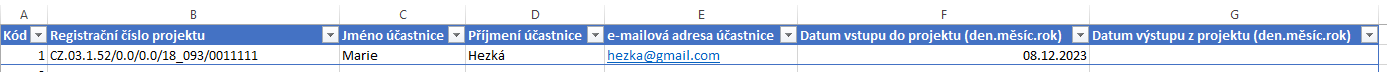 Výstup z projektu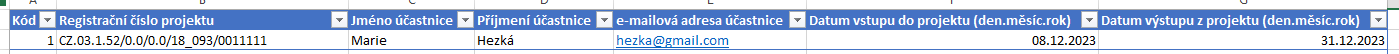 A) Kód (neměnit!)B) Registrační číslo projektuC) JménoD) PříjmeníE) E-mailová adresaF) Datum vstupu do projektuG) Datum výstupu z projektu